Поднимание упавшего реквизита с земли.МячиМячи падают на землю легко и быстро, просто из-за невнимательности. Что же делать, если это произойдёт?Не останавливаться жонглировать.3 мячаОбмен без пауз оставшимися 2-мя мячикамиВстать на колени, когда мяч упал.В нужный момент поднять мяч с земли.Первый мяч бросить правой рукой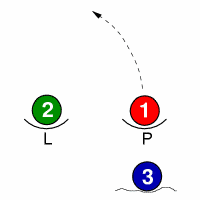 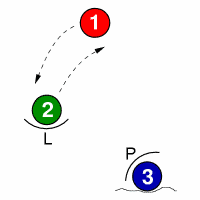 Левая рука продолжает cascade. Правая тем временем поднимает мяч с земли.	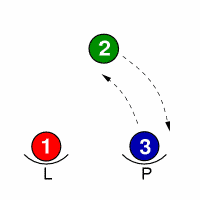 Возобновить cascade 3-мя мячами4 мячаCascade 3-мя оставшимися мячикамиВстать на колениДалее следующие действия:Перейти из cascade 3-мя…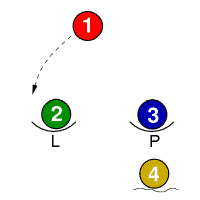 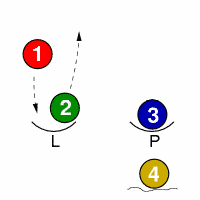 … В 2-в-1 в левой руке. Третий мяч из правой руки бросить прямо вверх.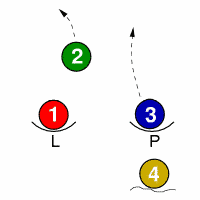 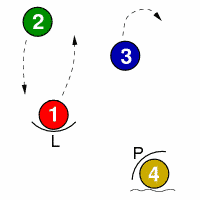 Эта же рука поднимает мяч с земли.Продолжить фонтан с 4-мя мячиками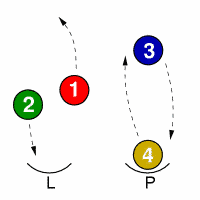 5 мячейСложно, но очень эффектноФонтан 4-мя оставшимися мячикамиВстать на колениНачать бросать мячи как в cascade – из одной руки в другую4.Правая, левая, правая, левая – подходит, а в руке пусто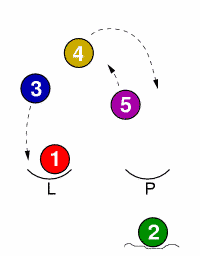 5. Самое время, чтобы поднять мяч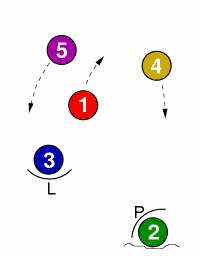 6. Продолжить cascade 5-ю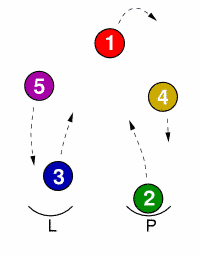 	Если упали два мяча из 5-ти:Cascade 3-мя оставшимися мячикамиНогами двигать мячи, чтобы они лежали рядом друг с другомВстать на колениFlash трёх мячейПока руки пусты, подобрать два мячика с землиБулавыКик-ап (kick-up) – поднимание упавшего реквизита с помощью ногВставить ногу под ручку булавы. Ручка должна лежать по диагонали в подъёме правой ноги.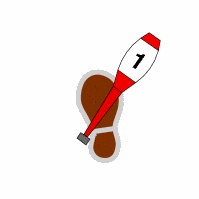 Бросок ногой в сторону.  Булава опирается на голень и подъём правой ноги. Теперь можно продолжать жонглировать.
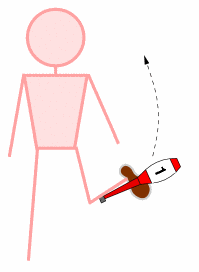 Шутки жонглёраЕсли предмет упал, можно использовать шутку«Повезло, что это случилось. Я сам впечатлён»«Не пытайтесь повторить это дома, и тем более публично»«Вот почему я был уволен из цирка»«По крайней мере, я не попал никому в лицо» (Остановить жонглирование, посмотреть на мяч, потом на зрителей и достать из кармана другой мяч) – «не волнуйтесь, у меня есть ещё один»«Не подходи, они опасны, когда их уронили»«Это занимает много практики, а я не тренировал»«Предатель»«Хорошо, что даёт мне шанс показать вам это» - а затем бросок вверх, или что-то впечатляющее, что позволяет бросить мяч обратно в воздух«Хотите увидеть повтор?» (уронить мяч ещё раз)«Фуухх! (посмотреть вокруг) Не думаю, что кто-то это заметил!»Оглянуться вокруг, и жонглировать двумя шариками, как будто ничего не произошло. (Как в мультфильмах)«Ничего не мог поделать.… Это был внезапный порыв силы тяжести»«Не волнуйтесь, я привык к этому»Другим вариантом является сделать вид, что вы бросили мячи специально. Хорошо, чтобы подготовить много высказываний и использовать их очень редко.